Sierra Electronic resource managementGuide to Resource IDWhat is a Resource ID?Resource ID is a unique identifier for an electronic resource, often representing a vendor ID or a database name or package name. The resource ID is a variable length field on the resource record. The resource ID value links data in the coverage spreadsheet, the coverage table, the holdings record, and the resource record.Where is the Resource ID Used?The resource ID for a resource (i.e., a collection of titles) is used in the:PROVIDER column of the coverage spreadsheet (CSV or XML file)Provider column of the coverage tableResource ID variable-length field of a resource recordResource ID variable-length field of a holdings recordAs the answer to the "Vendor ID" prompt during the Coverage Load processDuring the Coverage Load process, the system uses the values in the coverage spreadsheet's PROVIDER column to populate the coverage table's Provider column. If the coverage spreadsheet does not contain a PROVIDER column, or if the PROVIDER column is blank, you are prompted to enter the value at the "Vendor ID" prompt during the Coverage Load process. The "Vendor ID" you enter is used as the Provider column's value when the system populates the coverage table from the data in the coverage spreadsheet.What do I need to do with resource IDs?Enter the resource ID (i.e., the resource's value in the PROVIDER column of the coverage spreadsheet) and into the resource record as the value of the Resource ID variable-length field. Resource records must have a value in the Resource ID field in order to be soft linked to "related holdings". See the diagram on Using Electronic Resources Management and Soft Linking Records in ERM for more information about record links in ERM.Also, if the coverage spreadsheet does not contain a PROVIDER column, or if the PROVIDER column is blank, the system prompts to enter the resource ID value at the "Vendor ID" prompt during the Coverage Load process. The "Vendor ID" you enter is used as the Provider column's value when the system populates the coverage table from the data in the coverage spreadsheet.Resource ID and Coverage LoadError message "Please Enter Database ID / Please Enter Database ID" when doing Coverage Load.Receiving the error message "Please Enter Vendor ID / Please Enter Database ID" when doing Coverage Load means that the Innovative software cannot identify the vendors / providers that are in the coverage file because it has not found the expected Column Headers (Configuration Entries) in the incoming coverage file. Review the Column Headers to be sure that one is labeled PROVIDER or that the label is mapped to PROVIDER in the Coverage Spreadsheet Conversion Rules found at Admin | Parameters | General | Coverage Spreadsheet Conversion Rules.The name of the provider in the coverage file may be mapped to a different name in the Provider section of the Coverage Spreadsheet Conversion Rules:provider|AAC journals         |AACprovider|AJCP  journals       |AJCPprovider|EBSCO:rzh              |EBSCO rzhEnsure that the mapped name is exactly what is in the Resource ID field on the Resource Record.See Editing Coverage Spreadsheet Conversion Rules for more information.See Formatting Coverage Spreadsheets for more information.Why are Resource IDs truncated when doing ERM coverage loads?When the database name in the PROVIDER column in a coverage file is over 64 bytes, it gets truncated during the coverage load. Navigate to Coverage Edit, to see truncated database names: 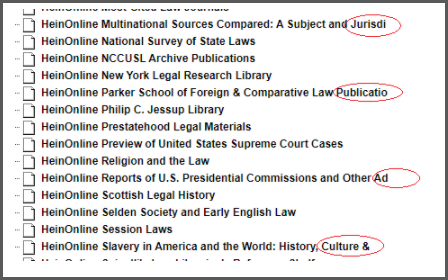 When the database name in the coverage database does not match the Resource ID in the resource record and the related holdings records, the link is not made, and the coverage will not display correctly in the public interface.To correct this:Ensure that the Resource ID in the resource record is no longer than the character limit. If necessary, edit the field.Edit the name of the database in the Coverage Database to match the Resource ID in the resource record.Create a review file of the holdings records with the truncated name in their Resource ID fields.Use Global Update to change the Resource ID fields in the holdings records to match the Resource ID in the resource record.Navigate to the summary of the resource record, and select Related Holdings,Click on Add List of Related Holdings, find the review file of holdings records, and select Add.To avoid this issue going forward, add a line to the Provider section of the Coverage Spreadsheet Conversion Rules (Admin | Parameters | General) to map the name in the PROVIDER column to match the Resource ID in the resource record. EXAMPLE:provider|HeinOnline Parker School of Foreign & Comparative Law Publications  |HeinOnline Parker School Law PublicationsMore information on field limits for the coverage database may be found here:https://documentation.iii.com/sierrahelp/Default.htm#sgil/sgil_coverage_data.html#coverage_table TIP:  For those using 360 Core, add the Resource ID as the Custom Database Name in the Client Center. It will then be output in the PROVIDER column of the coverage file.This publication is supplied for the exclusive use of customers of Innovative Interfaces with the understanding that it shall not be shown or distributed to anyone outside of the customer's organization without the prior written permission of Innovative Interfaces. This publication may be copied only if the copies are for the exclusive use of staff members of libraries that have purchased the Innovative system.

© 2022, Innovative Interfaces, Inc.